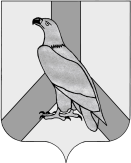 АДМИНИСТРАЦИЯДАЛЬНЕРЕЧЕНСКОГО ГОРОДСКОГО ОКРУГАПРИМОРСКОГО КРАЯПОСТАНОВЛЕНИЕ    12 февраля 2018г                   г. Дальнереченск	          	                 № 105 Об утверждении Порядка организации горячего питания учащихся в муниципальных общеобразовательных учреждениях Дальнереченского городского округаВ соответствии с Федеральным законом от 29.12.2012 г. № 273-ФЗ «Об образовании в Российской Федерации», требованиями СанПин 2.4.5.2409-08 "Санитарно-эпидемиологические требования к организации питания обучающихся в общеобразовательных учреждениях, учреждениях начального и среднего профессионального образования", Указа Президента РФ от  г. N 431 "О мерах по социальной поддержке многодетных семей", в целях упорядочения и обеспечения единого подхода к организации питания учащихся муниципальных бюджетных общеобразовательных учреждений Дальнереченского городского округа, администрация Дальнереченского городского округаПОСТАНОВЛЯЕТ:1. Утвердить Порядок организации горячего питания учащихся в муниципальных общеобразовательных учреждениях Дальнереченского городского округа (прилагается).2. Отделу муниципальной службы, кадров и делопроизводства администрации Дальнереченского городского округа (Ивченко) настоящее постановление разместить на официальном Интернет-сайте Дальнереченского городского округа.3. Настоящее постановление вступает в силу с момента подписания.4. Контроль за исполнением настоящего постановления возложить на начальника муниципального казенного учреждения «Управление образования» Дальнереченского городского округа Г.А. Балакину.Глава администрацииДальнереченского городского округа                                             С.И. Васильев                                                           УТВЕРЖДЕН                                                                                             постановлением администрацииДальнереченского городского округа                                                                                          от    12 февраля 2018г         № 105Порядокорганизации горячего питания учащихся в муниципальных общеобразовательных учреждениях Дальнереченского городского округаОбщие положенияНастоящий Порядок разработан на основе Федерального закона от  г. N 273-ФЗ "Об образовании в Российской Федерации, Федерального Закона от  г. N 52-ФЗ "О санитарно-эпидемиологическом благополучии населения", Указа Президента РФ от  г. N 431 "О мерах по социальной поддержке многодетных семей", Постановления главного государственного санитарного врача РФ от  N 45 «Об утверждении санитарно-эпидемиологических требований к организации питания обучающихся в общеобразовательных учреждениях, учреждениях начального и среднего профессионального образования». Действие настоящего Порядка распространяется на муниципальные общеобразовательные учреждения Дальнереченского городского округа, определяет отношения между органами местного самоуправления, общеобразовательными учреждениями, учащимися в  муниципальных общеобразовательных учреждениях Дальнереченского городского округа. Основными задачами организации питания учащихся в муниципальном общеобразовательном учреждении являются: создание условий для его социальной и экономической эффективности, направленных на обеспечение учащихся рациональным и сбалансированным питанием; гарантирование качества и безопасности питания, пищевых продуктов, используемых в приготовлении блюд; пропаганду принципов здорового и полноценного питания.Организация питания учащихся в муниципальных общеобразовательных учреждениях Дальнереченского городского округа2.1.	В муниципальных общеобразовательных учреждениях питание организуется в соответствии с установленными санитарно-эпидемиологическими правилами и нормативами (СанПин 2.4.5.2409-08). Администрацией общеобразовательного учреждения должны быть созданы условия для организации питания учащихся.Разработан и утвержден порядок питания учащихся (режим работы столовой, буфетов, время перемен для принятия пищи, график отпуска питания, порядок оформления заявок).2.2.	Функционирование столовой общеобразовательного учреждения возможно при наличии:-заключения надзорных органов о соответствии пищеблока санитарно-эпидемиологическим нормам и требованиям;-примерного цикличного двухнедельного меню, ассортиментного перечня буфетной продукции, которые согласованны с санитарно-эпидемиологической службой.2.3.	В муниципальных общеобразовательных учреждениях предоставляется горячее питание в учебные дни. К учебным относятся дни, в которые проводятся уроки по утвержденным планам.2.4.	Учащиеся имеют право получать двухразовое питание  при условии дополнительного привлечения средств родителей и иных внебюджетных средств.2.5.	Исполнитель, оказывающий услугу по организации питания, осуществляет в общеобразовательных учреждениях продажу завтраков (обедов) школьникам, не относящимся к «льготной категории», через раздачу или буфет за наличный расчет.2.6.	Питание учащихся производится по двухнедельному цикличному меню, которое составляет Исполнитель, оказывающий услугу по организации питания.2.7.	В компетенцию руководителя муниципального общеобразовательного учреждения по организации школьной столовой входит:  -контроль за школьной столовой и своевременной организацией ремонта технологического и холодильного оборудования;  -контроль за соблюдением требований санитарных норм и правил;-заключение муниципальных контрактов и договоров об оказании услуг с Исполнителем, оказывающим услугу по организации питания.2.8.	Проверку качества пищи, соблюдения рецептур и технологических режимов проводит ежедневно бракеражная комиссия в составе не менее трех человек. Состав комиссии утверждается приказом руководителя общеобразовательного учреждения на текущий учебный год. Результаты проверки ежедневно заносятся в бракеражный журнал, ответственность за ведение которого возлагается на назначенное лицо.2.9.	В целях контроля качества питания в муниципальном общеобразовательном учреждении создаётся комиссия по контролю за организацией питания. В состав комиссии могут входить учащиеся, родители (законные представители), педагоги, представители общественности. Комиссия по контролю за организацией питания осуществляет деятельность  на основании Положения о комиссии по контролю за организацией питания в общеобразовательном учреждении.2.10.		Ответственность за организацию питания, за функционирование школьной столовой в соответствии с требованиями санитарных правил и норм несёт руководитель муниципального общеобразовательного учреждения.3	Порядок предоставления бесплатного горячего питания учащимся.3.1.	В целях адресной, целенаправленной помощи  семьям, имеющим обучающихся в школе детей, установить, что категорией для предоставления права на бесплатное горячее питание являются учащиеся с ограниченными возможностями здоровья.3.2.	Учащиеся указанных в пункте 3.1. настоящего Порядка, исходя из возрастных норм потребления, продолжительности нахождения его в общеобразовательном учреждении, получают бесплатное горячее питание. Стоимость питания учащегося в муниципальных общеобразовательных учреждениях Дальнереченского городского округа, за счет средств местного бюджета утверждается постановлением главы администрации Дальнереченского городского округа.3.3.	Для получения бесплатного питания родители (законные представители) учащегося обращаются с заявлением на имя директора общеобразовательного учреждения и прикладывают к нему следующие документы:- справку об инвалидности или заключение психолого-медико-педагогической комиссии.3.4.	Детей, обучающихся в первую смену, обеспечивают завтраком и обедом.	Детей, обучающихся во вторую смену, обеспечивают обедом и полдником.3.5.	Заявление о предоставлении бесплатного питания оформляется по форме, установленной приложением 1 к настоящему Порядку. Заявления родителей (законных представителей), регистрируются в журнале, затем  передаются директору общеобразовательного учреждения.3.6.	Решение о предоставлении бесплатного горячего питания учащимся, указанным в пункте 3.1. Порядка, принимается ответственным лицом, в функцию которого входит решение данных вопросов и оформляется приказом по общеобразовательному учреждению.3.7.	Руководитель общеобразовательного учреждения в течение трёх дней с момента  принятия решения издаёт приказ о включении в списочный состав учащихся, по которым принято решение о бесплатном питании.3.8.	Доведенная до общеобразовательного учреждения квота может корректироваться по мере необходимости по категории учащихся, указанных в пункте 3.1. Порядка, в пределах, утвержденных общеобразовательному учреждению лимитов бюджетных обязательств.3.9.	Ответственность за достоверность представляемых документов, несут родители (законные представители), подающие заявления с просьбой предоставить их ребёнку бесплатное горячее питание.3.10.	Финансирование осуществляется за счет средств местного бюджета, выделенных на организацию бесплатного питания.3.11.	Предоставление бесплатного горячего питания в муниципальных общеобразовательных учреждениях производится в заявительном порядке.3.12.	Контроль учета количества фактически отпущенных бесплатных завтраков, обедов и полдников возлагается на организатора школьного питания, закрепленного приказом  директора общеобразовательного учреждения в установленном порядке.3.13.	Классные руководители, сопровождающие учащихся в столовую, несут ответственность за отпуск питания учащимся согласно утвержденному приказом директора списку и журналу посещаемости.3.14.		Ответственность за организацию бесплатного питания учащихся, за соблюдением размера стоимости питания учащихся в муниципальных общеобразовательных учреждений города, утвержденного постановлением главы администрации Дальнереченского городского округа, возлагается на руководителя муниципального общеобразовательного учреждения. Приложение № 1к Положению о порядкеорганизации горячего питания учащихсяв  муниципальных  общеобразовательныхучреждениях Дальнереченского              городского округа                                                                                        ______________________                                                                                                                  (Директору МБОУ)                                                                                   ________________________                                                                                                   (наименование учреждения)               от________________________(Ф.И.О. заявителя полностью)________________________________                                                                                                    проживающего (-ей) по адресу:                                     _________________________                                                                                                     телефон     _______________ЗАЯВЛЕНИЕо предоставлении бесплатного питанияЯ,_____________________________________________________________,                                                          (ФИО заявителя)прошу предоставить бесплатное питание учащемуся_____________________                                                                                                                                  (ФИО, ____________________________________________________________________________________                                                     дата рождения, класс) _________________________________________________с________20___года                                   (наименование учреждения)по категории ____________________________________________________________Прилагаемые документы:«______»__________20___г.                       _________________________                                                                                  (подпись заявителя)